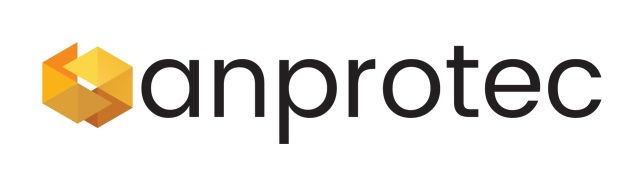 Agenda de Final de AnoBrasília, 07 de dezembro de 2017Inscrições até o dia 30/11/2017FICHA DE INSCRIÇÃO(Atenção enviar o formulário preenchido para atendimento@anprotec.org.br)DADOS DO PARTICIPANTE (escolha uma das opções abaixo):ATIVIDADES QUE DESEJA PARTICIPAR:Café da Manhã Anprotec & Parceiros (07/12/2017 – 8h00min)  12ª Assembleia Geral Extraordinária  (07/12/2017 – 10h30)**  **Atividade exclusiva para associados Declaro que são verdadeiras as informações apresentadas nessa ficha de inscrição. ____, de Novembro de 2017.Nome e AssinaturaNome: Nome: Nome: Nome: CPF: CPF: CPF: CPF: Telefone comercial: Telefone comercial: Telefone celular: Telefone celular: E-mail: E-mail: E-mail: E-mail: Nome da Instituição: Nome da Instituição: Nome da Instituição: Sigla: CNPJ: CNPJ: CNPJ: CNPJ: É associada à Anprotec:    (  ) Sim           (    ) NãoÉ associada à Anprotec:    (  ) Sim           (    ) NãoÉ associada à Anprotec:    (  ) Sim           (    ) NãoÉ associada à Anprotec:    (  ) Sim           (    ) NãoEndereço: Endereço: Endereço: Endereço: Bairro Cidade: UF: CEP: Telefone: E-mail: E-mail: E-mail: Dirigente/Responsável Legal:Dirigente/Responsável Legal:Dirigente/Responsável Legal:Dirigente/Responsável Legal: